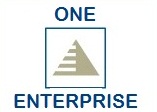 Grange Farm Steering Group (SG) Committee				       ITA & Action / Fun Day Planning    One Enterprise Ltd (Independent Tenant Advisor) 				      19.00 Wednesday 1st June 2016Present: Fiona Allen, Bill Beardon (chaired the meeting), Varsha Patel, Rekha Mehta, Ranjan Narayanasamy, Shivakuru Selvathurai, Shaz Mohammed, Hanife Dragusha, Daud Amin, Paddy Lyne (HFTRA), Raj Kumar & Zainab Malik (One Enterprise Ltd).Paul Mullins, Khalil Rahman, Christine Scott and Sajni Durve (LB Harrow).Apologies: Juliana Nkansa, Dorothy Powell, Victoria Vaughan, Ann Witter, Aaron Burton, Rupen Gantra, Amita Jagal-Kempster, Ken Woods, Shamim Manji, Alia Noormohamad and Joanne Greenwood.Declarations: No new declarations, except Raj at agenda item 8 - is an associate with TPAS.	1. Notes of the previous meeting held on 20th May 2016 were agreed.	          	2. Matters arising													                 - Hawkins/Brown Public Exhibition is likely to be held towards the end of June. 			      - Draft GF Newsletter likely to go out before 13th June.						      - Raj will meet with Cllr Glen Hearnden on 8th June to progress the website content, agree who controls content and ownership. Bill volunteered to assist with controlling content. 		      - Youth Engagement event taking place Friday 3rd June 13.00 – 15.00 at the community centre. Christine confirmed there had been a targeted approach to encouraging young people to attend. Bill requested young people are asked for their ideas for website content and social media use.      3. Employment & Training Register									      - Sajni confirmed she has kept a log of residents who had expressed an interest in seeking employment and training opportunities. Approximately 20+ on the register, which seemed relatively low. Hanife expressed an interest in gaining employment opportunities.4. Estate Cleaning, Grass Cutting, Refuse and Rubbish Disposal Issues			      - Khalil has been liaising with the Resident Services team. However, SG concerned that no progress is being made to deal with the on-going issues, which are also occurring on other estates. SG would welcome the relevant officers of the council from grounds maintenance and refuse team to attend a future meeting to report on progress and deliver on Service Level Agreements.5. Volunteers Day (Tuesday 14th June 09.00 – 16.00)						      - Paddy has kindly organised for Wates to help clean up the estate, but would like the support of council staff and residents on the day. However, they will not be able to clean up around the bin areas. Also a skip will arrive for the day to dispose of the rubbish. The meeting point for volunteers will be the community centre.6. Voluntary Action Harrow Co-operative (VAHC) (The Lodge, 64 Pinner Road, Harrow, HA1 4HZ 020 8861 5894 contact@voluntaryactionharrow.org.uk )					                       - Alex Buckmire, Research and Development Director from VACH gave a short verbal update about their not for profit work and fully co-operative non-hierarchical structure. VACH’s programme of work relates to participation (the way you work together and engage each other), engagement (communicating, marketing, building networks and working with hard to reach groups) and facilitation (running meetings, reaching consensus and working with diverse groups). He asked the SG to consider how this programme of work might benefit the Grange Farm. 			      - VAHC may be able to offer free training (funded by the National Lottery) at a local Harrow venue. The SG to consider the types of training they would benefit from and thereafter discuss with Alex what capacity his team has to offer this support. Alex will be on leave from 4th – 20th June. Alex was thanked by the SG and then he left the meeting.7. Developer Selection 											       - So far Shaz, Bill, Varsha and Daud had expressed an interest in being involved in the intensive interviews for the developer, which will take place later in the year. Paul stated the council’s legal team will place restrictions on the number of people involved in the process.       			      - Paul also reminded the SG that there would be an opportunity to be involved in the procurement process for the Energy Service Company. 8. SG Training Requirements 										      - The suggestions included confidence building, public speaking, consultation and engagement, managing meetings, developing a Tenants & residents Association (TRA), the challenges of setting up a social enterprise and managing issues / disputes.9. Independent Tenant Advisor (ITA) / One Enterprise Ltd Support for the SG		       - At this stage Raj and Zainab left the meeting. 								      - Paul proposed a schedule of days to cover the support of One Enterprise Ltd up to March 2017, by which time the developer should have been appointed and a new set of meetings / working arrangements established. The SG did not believe the number of days proposed were sufficient.      - The proposal was based on support to the Steering Group coming from both One Enterprise and from the Housing department’s Resident Involvement Team together with the Regeneration team members.  In addition it was agreed that the Xcite team should be available for employment initiative support. Again The SG believe the support from the Housing department has been limited in reality. Questions were raised as to why certain lines had no resource allocated in particular “Individual Support for SG members”. The SG were surprised that no reference had been made to the on-going support provided by HFTRA.						                                                                       - Paul and Christine felt strongly that SG member support should not be seen as an alternative method of raising questions, complaints or concerns with the Housing department direct. The SG believe the lack of action from council teams means issues will inevitably by raised through the SG meetings, individual SG members and the community as a whole.					      - It was reported back that the SG wished to hold a separate meeting without the council staff to discuss this matter further. 10. Fun / Action Day Saturday 16th July 10.00 (12.00 clean up & 13.00 – 16.00 fun time)	      - Suggestions put forward included face painting, bouncy castle, inflatable games (wrestling / sumo), young people freebies (wrist bands), fire engine (Ken), ice cream van (Bill), food - McDonald & Go-Go Pizza at Eastcote Road (Zainab), apple bobbing, community Police officer (Paddy) and St John’s Ambulance (Paddy). 								      - Raj requested the Resident Involvement Team also support this event.				       - Rekha requested that when people volunteer to help, that hey keep to the commitment. 	      - Suggestions and ideas required for appropriate activities to keep adults entertained too.11. Next Meetings	-	Wednesday 8th June 18.00		British Legion	Special SG Meeting	 	-	Tuesday 14th June 09.00 – 16.00 Community Centre  Tidy up with Volunteers-	Wednesday 15th June 19.00	British Legion         	SG Meeting